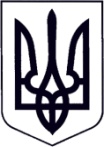 УКРАЇНАЗАКАРПАТСЬКА ОБЛАСТЬМУКАЧІВСЬКА  МІСЬКА  РАДАВИКОНАВЧИЙ КОМІТЕТРІШЕННЯ26.11.2019		                                  Мукачево	                                    №342Про видачу Дозволів на проведення земляних робіт на території міста МукачевоУ зв’язку з виникненням у ММКП «Мукачівводоканал» нагальної потреби на проведення земляних робіт, відповідно до Правил проведення земляних робіт на території міста Мукачево затверджених рішенням виконавчого комітету Мукачівської міської ради від 31.01.2017 №16, враховуючи рішення виконавчого комітету Мукачівської міської ради від 12.11.2019 року №315 «Про тимчасове припинення видачі Дозволів на проведення земляних робіт на території міста Мукачево», керуючись ч.1 ст.52, ч.6 ст. 59 Закону України «Про місцеве самоврядування в Україні» виконавчий комітет Мукачівської міської ради ВИРІШИВ:Управлінню міського господарства виконавчого комітету Мукачівської міської ради (В. Гасинець) видати Дозволи ММКП «Мукачівводоканал» на проведення земляних робіт на території міста Мукачево за наступними адресами:вул. Шевченка Тараса, буд. 26;вул. Чайковського Петра, буд. 19;вул. Франка Івана, буд. 147;вул. Бабича Олександра, буд. 8;вул. Грушевського Михайла, буд. 18;вул. Грушевського Михайла, буд. 32;вул. Валленберга Рауля, буд. 38Б;вул. Малильо Софії, буд. 8;вул. Манайло Федора, буд. 18;вул. Підгородська, буд. 66;вул. Університетська, буд. 44 (зелена зона)вул. Ринкова, 7Контроль за виконанням рішення покласти на заступника міського голови О. Казибріда.В.о.міського голови                                                                                      І.Маняк